Uluslararası Ticaret ve Lojistik Anabilim Dalı Başkanlığının 06.01.2022 tarih ve 13499 sayılı, yeni dersler açılması ile derslerdeki yapılması istenilen değişiklikler üzerinde konulu yazısı görüşüldü.  Enstitümüz Uluslararası Ticaret ve Lojistik Anabilim Dalının, Tezli ve Tezsiz Yüksek Lisans Programlarındaki derslerin isim ve kodlamalarındaki karışıklıkların düzenlenmesi, aktif olmayan derslerin kapatılması, benzer derslerin birleştirilmesi, farklı kodlu derslerin olması, farklı kodlu olup aynı isimli derslerin olması, birbirine çok yakın benzer isimli derslerin olması, çok fazla sayıda ders olması nedeniyle karışıklığı düzeltmek, standart ders kodlaması yapmak amacıyla yeniden düzenlenen ve yeni eklenen derslerin 2021-2022 bahar yarıyılından itibaren aşağıdaki şekilde kabulüne, konunun Rektörlük Makamına bildirilmesine oy birliğiyle karar verildi.Sayfa 1/7

Sayfa 2/7
Sayfa 3/7

Sayfa 4/7


Sayfa 5/7


Sayfa 6/7ASLI GİBİDİRNazmiye GÖKÇELEnstitü SekreteriSayfa 7/7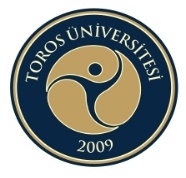 T.C.TOROS ÜNİVERSİTESİLİSANSÜSTÜ EĞİTİM ENSTİTÜSÜENSTİTÜ KURULU KARARLARIKarar TarihiToplantı SayısıKarar Sayısı06.01.20220102Dersin Kodu Dersin AdıZ/STUKAKTSUTL501Bilimsel Araştırma Teknikleri ve EtikZ3036İçerikBilginin tanımı, bilgiye ulaşabilme, yararlanma, bilim üretme, ifade, anlatım ve yazma kuralları ve bu alanda yöntem ve teknikler incelenecektir. Öğrencilerin, sosyal bilimler (işletme, yönetim, psikoloji, sağlık kurumları işletmeciliği, uluslararası ticaret ve lojistik vb.) alanlarında yapılacak araştırmaların bileşenleri, aşamaları, uygulanacak yöntemler ve araştırma sürecinde kullanılabilecek istatistik yazılımlar ile bilimsel araştırma sürecinde ve akademik çalışmalarda uyulması gereken etik kurallar hakkında bilgi sahibi olmalarını ve uygulama yeteneği kazanmaları sağlanacaktır. Bilginin tanımı, bilgiye ulaşabilme, yararlanma, bilim üretme, ifade, anlatım ve yazma kuralları ve bu alanda yöntem ve teknikler incelenecektir. Öğrencilerin, sosyal bilimler (işletme, yönetim, psikoloji, sağlık kurumları işletmeciliği, uluslararası ticaret ve lojistik vb.) alanlarında yapılacak araştırmaların bileşenleri, aşamaları, uygulanacak yöntemler ve araştırma sürecinde kullanılabilecek istatistik yazılımlar ile bilimsel araştırma sürecinde ve akademik çalışmalarda uyulması gereken etik kurallar hakkında bilgi sahibi olmalarını ve uygulama yeteneği kazanmaları sağlanacaktır. Bilginin tanımı, bilgiye ulaşabilme, yararlanma, bilim üretme, ifade, anlatım ve yazma kuralları ve bu alanda yöntem ve teknikler incelenecektir. Öğrencilerin, sosyal bilimler (işletme, yönetim, psikoloji, sağlık kurumları işletmeciliği, uluslararası ticaret ve lojistik vb.) alanlarında yapılacak araştırmaların bileşenleri, aşamaları, uygulanacak yöntemler ve araştırma sürecinde kullanılabilecek istatistik yazılımlar ile bilimsel araştırma sürecinde ve akademik çalışmalarda uyulması gereken etik kurallar hakkında bilgi sahibi olmalarını ve uygulama yeteneği kazanmaları sağlanacaktır. Bilginin tanımı, bilgiye ulaşabilme, yararlanma, bilim üretme, ifade, anlatım ve yazma kuralları ve bu alanda yöntem ve teknikler incelenecektir. Öğrencilerin, sosyal bilimler (işletme, yönetim, psikoloji, sağlık kurumları işletmeciliği, uluslararası ticaret ve lojistik vb.) alanlarında yapılacak araştırmaların bileşenleri, aşamaları, uygulanacak yöntemler ve araştırma sürecinde kullanılabilecek istatistik yazılımlar ile bilimsel araştırma sürecinde ve akademik çalışmalarda uyulması gereken etik kurallar hakkında bilgi sahibi olmalarını ve uygulama yeteneği kazanmaları sağlanacaktır. Bilginin tanımı, bilgiye ulaşabilme, yararlanma, bilim üretme, ifade, anlatım ve yazma kuralları ve bu alanda yöntem ve teknikler incelenecektir. Öğrencilerin, sosyal bilimler (işletme, yönetim, psikoloji, sağlık kurumları işletmeciliği, uluslararası ticaret ve lojistik vb.) alanlarında yapılacak araştırmaların bileşenleri, aşamaları, uygulanacak yöntemler ve araştırma sürecinde kullanılabilecek istatistik yazılımlar ile bilimsel araştırma sürecinde ve akademik çalışmalarda uyulması gereken etik kurallar hakkında bilgi sahibi olmalarını ve uygulama yeteneği kazanmaları sağlanacaktır. Bilginin tanımı, bilgiye ulaşabilme, yararlanma, bilim üretme, ifade, anlatım ve yazma kuralları ve bu alanda yöntem ve teknikler incelenecektir. Öğrencilerin, sosyal bilimler (işletme, yönetim, psikoloji, sağlık kurumları işletmeciliği, uluslararası ticaret ve lojistik vb.) alanlarında yapılacak araştırmaların bileşenleri, aşamaları, uygulanacak yöntemler ve araştırma sürecinde kullanılabilecek istatistik yazılımlar ile bilimsel araştırma sürecinde ve akademik çalışmalarda uyulması gereken etik kurallar hakkında bilgi sahibi olmalarını ve uygulama yeteneği kazanmaları sağlanacaktır. Dersin Kodu Dersin AdıZ/STUKAKTSUTL502Lojistik ve Tedarik Zinciri YönetimiS3036İçerikLojistik fonksiyonlarının ve tedarik zinciri faaliyetlerinin planlanması ve yönetimi konularını içermektedir. Fiziki dağıtım ve lojistiğe giriş, lojistik sistemleri, ürün ve lojistik, lojistik ve tedarik zinciri yönetimi, sipariş yönetimi ve müşteri hizmetleri, koruyucu ambalajlama ve taşıma sistemleri, envanter yönetimi prensipleri, dağıtım merkezleri ve antrepolar, lojistik maliyetleri, bilişim teknolojileri ve elektronik lojistik, üçüncü parti lojistik hizmetleri, tedarikçi seçimi ve geliştirilmesi, talep yönetimi, hızlı tepki, stratejik ittifaklar, performans ölçümleri üzerinde durulacaktır. Ayrıca, satın almanın bütünleştirilmesi, materyal yönetimi ve çok firmalı lojistik planlama gibi konular tartışılacaktır.Lojistik fonksiyonlarının ve tedarik zinciri faaliyetlerinin planlanması ve yönetimi konularını içermektedir. Fiziki dağıtım ve lojistiğe giriş, lojistik sistemleri, ürün ve lojistik, lojistik ve tedarik zinciri yönetimi, sipariş yönetimi ve müşteri hizmetleri, koruyucu ambalajlama ve taşıma sistemleri, envanter yönetimi prensipleri, dağıtım merkezleri ve antrepolar, lojistik maliyetleri, bilişim teknolojileri ve elektronik lojistik, üçüncü parti lojistik hizmetleri, tedarikçi seçimi ve geliştirilmesi, talep yönetimi, hızlı tepki, stratejik ittifaklar, performans ölçümleri üzerinde durulacaktır. Ayrıca, satın almanın bütünleştirilmesi, materyal yönetimi ve çok firmalı lojistik planlama gibi konular tartışılacaktır.Lojistik fonksiyonlarının ve tedarik zinciri faaliyetlerinin planlanması ve yönetimi konularını içermektedir. Fiziki dağıtım ve lojistiğe giriş, lojistik sistemleri, ürün ve lojistik, lojistik ve tedarik zinciri yönetimi, sipariş yönetimi ve müşteri hizmetleri, koruyucu ambalajlama ve taşıma sistemleri, envanter yönetimi prensipleri, dağıtım merkezleri ve antrepolar, lojistik maliyetleri, bilişim teknolojileri ve elektronik lojistik, üçüncü parti lojistik hizmetleri, tedarikçi seçimi ve geliştirilmesi, talep yönetimi, hızlı tepki, stratejik ittifaklar, performans ölçümleri üzerinde durulacaktır. Ayrıca, satın almanın bütünleştirilmesi, materyal yönetimi ve çok firmalı lojistik planlama gibi konular tartışılacaktır.Lojistik fonksiyonlarının ve tedarik zinciri faaliyetlerinin planlanması ve yönetimi konularını içermektedir. Fiziki dağıtım ve lojistiğe giriş, lojistik sistemleri, ürün ve lojistik, lojistik ve tedarik zinciri yönetimi, sipariş yönetimi ve müşteri hizmetleri, koruyucu ambalajlama ve taşıma sistemleri, envanter yönetimi prensipleri, dağıtım merkezleri ve antrepolar, lojistik maliyetleri, bilişim teknolojileri ve elektronik lojistik, üçüncü parti lojistik hizmetleri, tedarikçi seçimi ve geliştirilmesi, talep yönetimi, hızlı tepki, stratejik ittifaklar, performans ölçümleri üzerinde durulacaktır. Ayrıca, satın almanın bütünleştirilmesi, materyal yönetimi ve çok firmalı lojistik planlama gibi konular tartışılacaktır.Lojistik fonksiyonlarının ve tedarik zinciri faaliyetlerinin planlanması ve yönetimi konularını içermektedir. Fiziki dağıtım ve lojistiğe giriş, lojistik sistemleri, ürün ve lojistik, lojistik ve tedarik zinciri yönetimi, sipariş yönetimi ve müşteri hizmetleri, koruyucu ambalajlama ve taşıma sistemleri, envanter yönetimi prensipleri, dağıtım merkezleri ve antrepolar, lojistik maliyetleri, bilişim teknolojileri ve elektronik lojistik, üçüncü parti lojistik hizmetleri, tedarikçi seçimi ve geliştirilmesi, talep yönetimi, hızlı tepki, stratejik ittifaklar, performans ölçümleri üzerinde durulacaktır. Ayrıca, satın almanın bütünleştirilmesi, materyal yönetimi ve çok firmalı lojistik planlama gibi konular tartışılacaktır.Lojistik fonksiyonlarının ve tedarik zinciri faaliyetlerinin planlanması ve yönetimi konularını içermektedir. Fiziki dağıtım ve lojistiğe giriş, lojistik sistemleri, ürün ve lojistik, lojistik ve tedarik zinciri yönetimi, sipariş yönetimi ve müşteri hizmetleri, koruyucu ambalajlama ve taşıma sistemleri, envanter yönetimi prensipleri, dağıtım merkezleri ve antrepolar, lojistik maliyetleri, bilişim teknolojileri ve elektronik lojistik, üçüncü parti lojistik hizmetleri, tedarikçi seçimi ve geliştirilmesi, talep yönetimi, hızlı tepki, stratejik ittifaklar, performans ölçümleri üzerinde durulacaktır. Ayrıca, satın almanın bütünleştirilmesi, materyal yönetimi ve çok firmalı lojistik planlama gibi konular tartışılacaktır.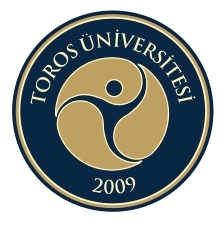 T.C.TOROS ÜNİVERSİTESİLİSANSÜSTÜ EĞİTİM ENSTİTÜSÜENSTİTÜ KURULU KARARLARIKarar TarihiToplantı SayısıKarar Sayısı06.01.20220102Dersin Kodu Dersin AdıZ/STUKAKTSUTL503Lojistik Hizmet PazarlamasıS3036İçerik-Lojistik ve ulaştırma hizmetlerinin pazarlama yaklaşımı çerçevesinde incelenmesi amaçlanmaktadır. Lojistik pazar çevresinin analiz edilmesi, stratejik pazarlama planlamasının yapılması, lojistik işletmeler için pazar bölümlendirme, hedef pazar seçimi, konumlandırma ve pazarlama karması stratejilerinin geliştirilmesi konularına yer verilecektir. Lojistik ve ulaştırma hizmetlerinin pazarlama yaklaşımı çerçevesinde incelenmesi amaçlanmaktadır. Lojistik pazar çevresinin analiz edilmesi, stratejik pazarlama planlamasının yapılması, lojistik işletmeler için pazar bölümlendirme, hedef pazar seçimi, konumlandırma ve pazarlama karması stratejilerinin geliştirilmesi konularına yer verilecektir. Lojistik ve ulaştırma hizmetlerinin pazarlama yaklaşımı çerçevesinde incelenmesi amaçlanmaktadır. Lojistik pazar çevresinin analiz edilmesi, stratejik pazarlama planlamasının yapılması, lojistik işletmeler için pazar bölümlendirme, hedef pazar seçimi, konumlandırma ve pazarlama karması stratejilerinin geliştirilmesi konularına yer verilecektir. Lojistik ve ulaştırma hizmetlerinin pazarlama yaklaşımı çerçevesinde incelenmesi amaçlanmaktadır. Lojistik pazar çevresinin analiz edilmesi, stratejik pazarlama planlamasının yapılması, lojistik işletmeler için pazar bölümlendirme, hedef pazar seçimi, konumlandırma ve pazarlama karması stratejilerinin geliştirilmesi konularına yer verilecektir. Lojistik ve ulaştırma hizmetlerinin pazarlama yaklaşımı çerçevesinde incelenmesi amaçlanmaktadır. Lojistik pazar çevresinin analiz edilmesi, stratejik pazarlama planlamasının yapılması, lojistik işletmeler için pazar bölümlendirme, hedef pazar seçimi, konumlandırma ve pazarlama karması stratejilerinin geliştirilmesi konularına yer verilecektir. Lojistik ve ulaştırma hizmetlerinin pazarlama yaklaşımı çerçevesinde incelenmesi amaçlanmaktadır. Lojistik pazar çevresinin analiz edilmesi, stratejik pazarlama planlamasının yapılması, lojistik işletmeler için pazar bölümlendirme, hedef pazar seçimi, konumlandırma ve pazarlama karması stratejilerinin geliştirilmesi konularına yer verilecektir. Dersin Kodu Dersin AdıZ/STUKAKTSUTL504Dış Ticaret İşlemleri ve Gümrük MevzuatıS3036İçerikİthalatla ve ihracat ile ilgili gümrük ve kambiyo işlemlerini, ihraç sonrası yapılacak işlemlerin nasıl yapılacağı, Gümrük ile ilgili mevzuat hükümlerinin neler olduğu, gümrük vergilerinin hesaplanması, dış ticaretle ilgili ticari, resmi belgelerin ve sigorta ödeme şekilleri ile ilgili belgelerin nasıl düzenleneceği, ihracat ve ithalat işlemlerinde başvurulan kurum ve kuruluşlar ile ilgili ilişkilerin nasıl olacağı ele alınmaktadır.İthalatla ve ihracat ile ilgili gümrük ve kambiyo işlemlerini, ihraç sonrası yapılacak işlemlerin nasıl yapılacağı, Gümrük ile ilgili mevzuat hükümlerinin neler olduğu, gümrük vergilerinin hesaplanması, dış ticaretle ilgili ticari, resmi belgelerin ve sigorta ödeme şekilleri ile ilgili belgelerin nasıl düzenleneceği, ihracat ve ithalat işlemlerinde başvurulan kurum ve kuruluşlar ile ilgili ilişkilerin nasıl olacağı ele alınmaktadır.İthalatla ve ihracat ile ilgili gümrük ve kambiyo işlemlerini, ihraç sonrası yapılacak işlemlerin nasıl yapılacağı, Gümrük ile ilgili mevzuat hükümlerinin neler olduğu, gümrük vergilerinin hesaplanması, dış ticaretle ilgili ticari, resmi belgelerin ve sigorta ödeme şekilleri ile ilgili belgelerin nasıl düzenleneceği, ihracat ve ithalat işlemlerinde başvurulan kurum ve kuruluşlar ile ilgili ilişkilerin nasıl olacağı ele alınmaktadır.İthalatla ve ihracat ile ilgili gümrük ve kambiyo işlemlerini, ihraç sonrası yapılacak işlemlerin nasıl yapılacağı, Gümrük ile ilgili mevzuat hükümlerinin neler olduğu, gümrük vergilerinin hesaplanması, dış ticaretle ilgili ticari, resmi belgelerin ve sigorta ödeme şekilleri ile ilgili belgelerin nasıl düzenleneceği, ihracat ve ithalat işlemlerinde başvurulan kurum ve kuruluşlar ile ilgili ilişkilerin nasıl olacağı ele alınmaktadır.İthalatla ve ihracat ile ilgili gümrük ve kambiyo işlemlerini, ihraç sonrası yapılacak işlemlerin nasıl yapılacağı, Gümrük ile ilgili mevzuat hükümlerinin neler olduğu, gümrük vergilerinin hesaplanması, dış ticaretle ilgili ticari, resmi belgelerin ve sigorta ödeme şekilleri ile ilgili belgelerin nasıl düzenleneceği, ihracat ve ithalat işlemlerinde başvurulan kurum ve kuruluşlar ile ilgili ilişkilerin nasıl olacağı ele alınmaktadır.İthalatla ve ihracat ile ilgili gümrük ve kambiyo işlemlerini, ihraç sonrası yapılacak işlemlerin nasıl yapılacağı, Gümrük ile ilgili mevzuat hükümlerinin neler olduğu, gümrük vergilerinin hesaplanması, dış ticaretle ilgili ticari, resmi belgelerin ve sigorta ödeme şekilleri ile ilgili belgelerin nasıl düzenleneceği, ihracat ve ithalat işlemlerinde başvurulan kurum ve kuruluşlar ile ilgili ilişkilerin nasıl olacağı ele alınmaktadır.Dersin Kodu Dersin AdıZ/STUKAKTSUTL505Uluslararası TaşımacılıkS3036İçerikLojistik fonksiyonlarının ve tedarik zinciri faaliyetlerinin planlanması ve yönetimi konularını içermektedir. Ders süresince; fiziki dağıtım ve lojistiğe giriş, lojistik sistemleri, ürün ve lojistik, lojistik ve tedarik zinciri yönetimi, sipariş yönetimi ve müşteri hizmetleri, koruyucu ambalajlama ve taşıma sistemleri, envanter yönetimi prensipleri, dağıtım merkezleri ve antrepolar, lojistik maliyetleri, bilişim teknolojileri ve elektronik lojistik, üçüncü parti lojistik hizmetleri, tedarikçi seçimi ve geliştirilmesi, talep yönetimi, hızlı tepki, stratejik ittifaklar, performans ölçümleri üzerinde durulacaktır. Ayrıca, satın almanın bütünleştirilmesi, materyal yönetimi ve çok firmalı lojistik planlama gibi konular tartışılacaktır.Lojistik fonksiyonlarının ve tedarik zinciri faaliyetlerinin planlanması ve yönetimi konularını içermektedir. Ders süresince; fiziki dağıtım ve lojistiğe giriş, lojistik sistemleri, ürün ve lojistik, lojistik ve tedarik zinciri yönetimi, sipariş yönetimi ve müşteri hizmetleri, koruyucu ambalajlama ve taşıma sistemleri, envanter yönetimi prensipleri, dağıtım merkezleri ve antrepolar, lojistik maliyetleri, bilişim teknolojileri ve elektronik lojistik, üçüncü parti lojistik hizmetleri, tedarikçi seçimi ve geliştirilmesi, talep yönetimi, hızlı tepki, stratejik ittifaklar, performans ölçümleri üzerinde durulacaktır. Ayrıca, satın almanın bütünleştirilmesi, materyal yönetimi ve çok firmalı lojistik planlama gibi konular tartışılacaktır.Lojistik fonksiyonlarının ve tedarik zinciri faaliyetlerinin planlanması ve yönetimi konularını içermektedir. Ders süresince; fiziki dağıtım ve lojistiğe giriş, lojistik sistemleri, ürün ve lojistik, lojistik ve tedarik zinciri yönetimi, sipariş yönetimi ve müşteri hizmetleri, koruyucu ambalajlama ve taşıma sistemleri, envanter yönetimi prensipleri, dağıtım merkezleri ve antrepolar, lojistik maliyetleri, bilişim teknolojileri ve elektronik lojistik, üçüncü parti lojistik hizmetleri, tedarikçi seçimi ve geliştirilmesi, talep yönetimi, hızlı tepki, stratejik ittifaklar, performans ölçümleri üzerinde durulacaktır. Ayrıca, satın almanın bütünleştirilmesi, materyal yönetimi ve çok firmalı lojistik planlama gibi konular tartışılacaktır.Lojistik fonksiyonlarının ve tedarik zinciri faaliyetlerinin planlanması ve yönetimi konularını içermektedir. Ders süresince; fiziki dağıtım ve lojistiğe giriş, lojistik sistemleri, ürün ve lojistik, lojistik ve tedarik zinciri yönetimi, sipariş yönetimi ve müşteri hizmetleri, koruyucu ambalajlama ve taşıma sistemleri, envanter yönetimi prensipleri, dağıtım merkezleri ve antrepolar, lojistik maliyetleri, bilişim teknolojileri ve elektronik lojistik, üçüncü parti lojistik hizmetleri, tedarikçi seçimi ve geliştirilmesi, talep yönetimi, hızlı tepki, stratejik ittifaklar, performans ölçümleri üzerinde durulacaktır. Ayrıca, satın almanın bütünleştirilmesi, materyal yönetimi ve çok firmalı lojistik planlama gibi konular tartışılacaktır.Lojistik fonksiyonlarının ve tedarik zinciri faaliyetlerinin planlanması ve yönetimi konularını içermektedir. Ders süresince; fiziki dağıtım ve lojistiğe giriş, lojistik sistemleri, ürün ve lojistik, lojistik ve tedarik zinciri yönetimi, sipariş yönetimi ve müşteri hizmetleri, koruyucu ambalajlama ve taşıma sistemleri, envanter yönetimi prensipleri, dağıtım merkezleri ve antrepolar, lojistik maliyetleri, bilişim teknolojileri ve elektronik lojistik, üçüncü parti lojistik hizmetleri, tedarikçi seçimi ve geliştirilmesi, talep yönetimi, hızlı tepki, stratejik ittifaklar, performans ölçümleri üzerinde durulacaktır. Ayrıca, satın almanın bütünleştirilmesi, materyal yönetimi ve çok firmalı lojistik planlama gibi konular tartışılacaktır.Lojistik fonksiyonlarının ve tedarik zinciri faaliyetlerinin planlanması ve yönetimi konularını içermektedir. Ders süresince; fiziki dağıtım ve lojistiğe giriş, lojistik sistemleri, ürün ve lojistik, lojistik ve tedarik zinciri yönetimi, sipariş yönetimi ve müşteri hizmetleri, koruyucu ambalajlama ve taşıma sistemleri, envanter yönetimi prensipleri, dağıtım merkezleri ve antrepolar, lojistik maliyetleri, bilişim teknolojileri ve elektronik lojistik, üçüncü parti lojistik hizmetleri, tedarikçi seçimi ve geliştirilmesi, talep yönetimi, hızlı tepki, stratejik ittifaklar, performans ölçümleri üzerinde durulacaktır. Ayrıca, satın almanın bütünleştirilmesi, materyal yönetimi ve çok firmalı lojistik planlama gibi konular tartışılacaktır.T.C.TOROS ÜNİVERSİTESİLİSANSÜSTÜ EĞİTİM ENSTİTÜSÜENSTİTÜ KURULU KARARLARIKarar TarihiToplantı SayısıKarar Sayısı06.01.20220102Dersin Kodu Dersin AdıZ/STUKAKTSUTL506E-TicaretS3036İçerikE-ticaret kavramı, internet teknolojilerinin www ile ticarette kullanılması, pazar fırsat analizi, iş modelleri, strateji geliştirme ve markalaşma, e-ticaret sisteminin uygulamaya alınması, web sitesi geliştirme süreci, site mimarisi, insan ve finansman sermayesi, e-ticarete dönüşüm, hukuksal konularında bilgi birikimi oluşturmayı amaçlamaktadır. Ayrıca elektronik ticarette medya, sosyal ağlar ve topluluklar ile satış ve hizmetler konularında bilgi sahibi olunacaktır.E-ticaret kavramı, internet teknolojilerinin www ile ticarette kullanılması, pazar fırsat analizi, iş modelleri, strateji geliştirme ve markalaşma, e-ticaret sisteminin uygulamaya alınması, web sitesi geliştirme süreci, site mimarisi, insan ve finansman sermayesi, e-ticarete dönüşüm, hukuksal konularında bilgi birikimi oluşturmayı amaçlamaktadır. Ayrıca elektronik ticarette medya, sosyal ağlar ve topluluklar ile satış ve hizmetler konularında bilgi sahibi olunacaktır.E-ticaret kavramı, internet teknolojilerinin www ile ticarette kullanılması, pazar fırsat analizi, iş modelleri, strateji geliştirme ve markalaşma, e-ticaret sisteminin uygulamaya alınması, web sitesi geliştirme süreci, site mimarisi, insan ve finansman sermayesi, e-ticarete dönüşüm, hukuksal konularında bilgi birikimi oluşturmayı amaçlamaktadır. Ayrıca elektronik ticarette medya, sosyal ağlar ve topluluklar ile satış ve hizmetler konularında bilgi sahibi olunacaktır.E-ticaret kavramı, internet teknolojilerinin www ile ticarette kullanılması, pazar fırsat analizi, iş modelleri, strateji geliştirme ve markalaşma, e-ticaret sisteminin uygulamaya alınması, web sitesi geliştirme süreci, site mimarisi, insan ve finansman sermayesi, e-ticarete dönüşüm, hukuksal konularında bilgi birikimi oluşturmayı amaçlamaktadır. Ayrıca elektronik ticarette medya, sosyal ağlar ve topluluklar ile satış ve hizmetler konularında bilgi sahibi olunacaktır.E-ticaret kavramı, internet teknolojilerinin www ile ticarette kullanılması, pazar fırsat analizi, iş modelleri, strateji geliştirme ve markalaşma, e-ticaret sisteminin uygulamaya alınması, web sitesi geliştirme süreci, site mimarisi, insan ve finansman sermayesi, e-ticarete dönüşüm, hukuksal konularında bilgi birikimi oluşturmayı amaçlamaktadır. Ayrıca elektronik ticarette medya, sosyal ağlar ve topluluklar ile satış ve hizmetler konularında bilgi sahibi olunacaktır.E-ticaret kavramı, internet teknolojilerinin www ile ticarette kullanılması, pazar fırsat analizi, iş modelleri, strateji geliştirme ve markalaşma, e-ticaret sisteminin uygulamaya alınması, web sitesi geliştirme süreci, site mimarisi, insan ve finansman sermayesi, e-ticarete dönüşüm, hukuksal konularında bilgi birikimi oluşturmayı amaçlamaktadır. Ayrıca elektronik ticarette medya, sosyal ağlar ve topluluklar ile satış ve hizmetler konularında bilgi sahibi olunacaktır.Dersin Kodu Dersin AdıZ/STUKAKTSUTL507Uluslararası Ticaret ve Lojistik HukukuS3036İçerikUluslararası ticaretin hukuki düzenlenmesi; uluslararası ticareti organize eden kuruluşlar, Dünya Ticaret Örgütü, Tarifeler ve Ticaret Genel Anlaşması; uluslararası para sisteminin hukuki düzenlenmesi, IMF, Dünya Bankası; ödemeler dengesi, SDR-EURO; yabancı yatırımların uluslararası düzenlenmesi, yabancı yatırımların korunması; devletler ile yatırımcılar arasında çıkan uyuşmazlıkların çözümü.Uluslararası ticaretin hukuki düzenlenmesi; uluslararası ticareti organize eden kuruluşlar, Dünya Ticaret Örgütü, Tarifeler ve Ticaret Genel Anlaşması; uluslararası para sisteminin hukuki düzenlenmesi, IMF, Dünya Bankası; ödemeler dengesi, SDR-EURO; yabancı yatırımların uluslararası düzenlenmesi, yabancı yatırımların korunması; devletler ile yatırımcılar arasında çıkan uyuşmazlıkların çözümü.Uluslararası ticaretin hukuki düzenlenmesi; uluslararası ticareti organize eden kuruluşlar, Dünya Ticaret Örgütü, Tarifeler ve Ticaret Genel Anlaşması; uluslararası para sisteminin hukuki düzenlenmesi, IMF, Dünya Bankası; ödemeler dengesi, SDR-EURO; yabancı yatırımların uluslararası düzenlenmesi, yabancı yatırımların korunması; devletler ile yatırımcılar arasında çıkan uyuşmazlıkların çözümü.Uluslararası ticaretin hukuki düzenlenmesi; uluslararası ticareti organize eden kuruluşlar, Dünya Ticaret Örgütü, Tarifeler ve Ticaret Genel Anlaşması; uluslararası para sisteminin hukuki düzenlenmesi, IMF, Dünya Bankası; ödemeler dengesi, SDR-EURO; yabancı yatırımların uluslararası düzenlenmesi, yabancı yatırımların korunması; devletler ile yatırımcılar arasında çıkan uyuşmazlıkların çözümü.Uluslararası ticaretin hukuki düzenlenmesi; uluslararası ticareti organize eden kuruluşlar, Dünya Ticaret Örgütü, Tarifeler ve Ticaret Genel Anlaşması; uluslararası para sisteminin hukuki düzenlenmesi, IMF, Dünya Bankası; ödemeler dengesi, SDR-EURO; yabancı yatırımların uluslararası düzenlenmesi, yabancı yatırımların korunması; devletler ile yatırımcılar arasında çıkan uyuşmazlıkların çözümü.Uluslararası ticaretin hukuki düzenlenmesi; uluslararası ticareti organize eden kuruluşlar, Dünya Ticaret Örgütü, Tarifeler ve Ticaret Genel Anlaşması; uluslararası para sisteminin hukuki düzenlenmesi, IMF, Dünya Bankası; ödemeler dengesi, SDR-EURO; yabancı yatırımların uluslararası düzenlenmesi, yabancı yatırımların korunması; devletler ile yatırımcılar arasında çıkan uyuşmazlıkların çözümü.Dersin Kodu Dersin Adı Z/STUKAKTSUTL508Sürdürülebilir Lojistik ve Döngüsel EkonomiS3036İçerik-Sürdürülebilirlik kavramı, döngüsel ekonomi ve entegrasyon, lojistik süreçler ve sürdürülebilirlik, lojistik süreçlerdeki CO2 emisyonları, gürültü kirliliği, kazalar ve sürdürülebilirlik, tedarik zinciri süreçlerinde ekolojik ayak izi, lojistik ve döngüsel ekonomiye katkıları, lojistik ve tedarik zinciri süreçlerinde yeşil uygulamalar, ulusal ve küresel sürdürülebilir lojistik stratejileri, Yeşil Mutabakat lojistik sektörü ilişkisi, Paris İklim Zirvesi ve lojistik sektörü açısından önemi konularına yer verilecektir.Sürdürülebilirlik kavramı, döngüsel ekonomi ve entegrasyon, lojistik süreçler ve sürdürülebilirlik, lojistik süreçlerdeki CO2 emisyonları, gürültü kirliliği, kazalar ve sürdürülebilirlik, tedarik zinciri süreçlerinde ekolojik ayak izi, lojistik ve döngüsel ekonomiye katkıları, lojistik ve tedarik zinciri süreçlerinde yeşil uygulamalar, ulusal ve küresel sürdürülebilir lojistik stratejileri, Yeşil Mutabakat lojistik sektörü ilişkisi, Paris İklim Zirvesi ve lojistik sektörü açısından önemi konularına yer verilecektir.Sürdürülebilirlik kavramı, döngüsel ekonomi ve entegrasyon, lojistik süreçler ve sürdürülebilirlik, lojistik süreçlerdeki CO2 emisyonları, gürültü kirliliği, kazalar ve sürdürülebilirlik, tedarik zinciri süreçlerinde ekolojik ayak izi, lojistik ve döngüsel ekonomiye katkıları, lojistik ve tedarik zinciri süreçlerinde yeşil uygulamalar, ulusal ve küresel sürdürülebilir lojistik stratejileri, Yeşil Mutabakat lojistik sektörü ilişkisi, Paris İklim Zirvesi ve lojistik sektörü açısından önemi konularına yer verilecektir.Sürdürülebilirlik kavramı, döngüsel ekonomi ve entegrasyon, lojistik süreçler ve sürdürülebilirlik, lojistik süreçlerdeki CO2 emisyonları, gürültü kirliliği, kazalar ve sürdürülebilirlik, tedarik zinciri süreçlerinde ekolojik ayak izi, lojistik ve döngüsel ekonomiye katkıları, lojistik ve tedarik zinciri süreçlerinde yeşil uygulamalar, ulusal ve küresel sürdürülebilir lojistik stratejileri, Yeşil Mutabakat lojistik sektörü ilişkisi, Paris İklim Zirvesi ve lojistik sektörü açısından önemi konularına yer verilecektir.Sürdürülebilirlik kavramı, döngüsel ekonomi ve entegrasyon, lojistik süreçler ve sürdürülebilirlik, lojistik süreçlerdeki CO2 emisyonları, gürültü kirliliği, kazalar ve sürdürülebilirlik, tedarik zinciri süreçlerinde ekolojik ayak izi, lojistik ve döngüsel ekonomiye katkıları, lojistik ve tedarik zinciri süreçlerinde yeşil uygulamalar, ulusal ve küresel sürdürülebilir lojistik stratejileri, Yeşil Mutabakat lojistik sektörü ilişkisi, Paris İklim Zirvesi ve lojistik sektörü açısından önemi konularına yer verilecektir.Sürdürülebilirlik kavramı, döngüsel ekonomi ve entegrasyon, lojistik süreçler ve sürdürülebilirlik, lojistik süreçlerdeki CO2 emisyonları, gürültü kirliliği, kazalar ve sürdürülebilirlik, tedarik zinciri süreçlerinde ekolojik ayak izi, lojistik ve döngüsel ekonomiye katkıları, lojistik ve tedarik zinciri süreçlerinde yeşil uygulamalar, ulusal ve küresel sürdürülebilir lojistik stratejileri, Yeşil Mutabakat lojistik sektörü ilişkisi, Paris İklim Zirvesi ve lojistik sektörü açısından önemi konularına yer verilecektir.T.C.TOROS ÜNİVERSİTESİLİSANSÜSTÜ EĞİTİM ENSTİTÜSÜENSTİTÜ KURULU KARARLARIKarar TarihiToplantı SayısıKarar Sayısı06.01.20220102Dersin Kodu Dersin AdıZ/STUKAKTSUTL509Dış Ticaret TeorileriS3036İçerik-Klasik dış ticaret teorileri, modern dış ticaret teorileri ve yaklaşımlar, karşılaştırmalı incelemeler, arz ve talep yönünden dış ticaret teorisi, dış ticaret teorisinde genel denge analizi, ekonomik büyüme ve dış ticaret teorisi, ekonomik kalkınma ve dış ticaret ilişkisi, dış ticaret hadleri, gümrük tarifeleri ve dış ekonomi politikaları konularına yer verilecektir.Klasik dış ticaret teorileri, modern dış ticaret teorileri ve yaklaşımlar, karşılaştırmalı incelemeler, arz ve talep yönünden dış ticaret teorisi, dış ticaret teorisinde genel denge analizi, ekonomik büyüme ve dış ticaret teorisi, ekonomik kalkınma ve dış ticaret ilişkisi, dış ticaret hadleri, gümrük tarifeleri ve dış ekonomi politikaları konularına yer verilecektir.Klasik dış ticaret teorileri, modern dış ticaret teorileri ve yaklaşımlar, karşılaştırmalı incelemeler, arz ve talep yönünden dış ticaret teorisi, dış ticaret teorisinde genel denge analizi, ekonomik büyüme ve dış ticaret teorisi, ekonomik kalkınma ve dış ticaret ilişkisi, dış ticaret hadleri, gümrük tarifeleri ve dış ekonomi politikaları konularına yer verilecektir.Klasik dış ticaret teorileri, modern dış ticaret teorileri ve yaklaşımlar, karşılaştırmalı incelemeler, arz ve talep yönünden dış ticaret teorisi, dış ticaret teorisinde genel denge analizi, ekonomik büyüme ve dış ticaret teorisi, ekonomik kalkınma ve dış ticaret ilişkisi, dış ticaret hadleri, gümrük tarifeleri ve dış ekonomi politikaları konularına yer verilecektir.Klasik dış ticaret teorileri, modern dış ticaret teorileri ve yaklaşımlar, karşılaştırmalı incelemeler, arz ve talep yönünden dış ticaret teorisi, dış ticaret teorisinde genel denge analizi, ekonomik büyüme ve dış ticaret teorisi, ekonomik kalkınma ve dış ticaret ilişkisi, dış ticaret hadleri, gümrük tarifeleri ve dış ekonomi politikaları konularına yer verilecektir.Klasik dış ticaret teorileri, modern dış ticaret teorileri ve yaklaşımlar, karşılaştırmalı incelemeler, arz ve talep yönünden dış ticaret teorisi, dış ticaret teorisinde genel denge analizi, ekonomik büyüme ve dış ticaret teorisi, ekonomik kalkınma ve dış ticaret ilişkisi, dış ticaret hadleri, gümrük tarifeleri ve dış ekonomi politikaları konularına yer verilecektir.Dersin Kodu Dersin AdıZ/STUKAKTSUTL510Uluslararası Ticaret ve Lojistikte Bilgi SistemleriS3036İçerikÖğrenciler yeni temel teknolojileri ve bilgi sistemi uygulamalarını, bunların iş modelleri ve yönetsel karar almadaki etkisini kapsamlı ve bütünsel bir yaklaşım içerisinde kavrarlar. Böylelikle, öğrenciler örgüt amaçlarının ve stratejik planlarının desteklenmesi konusunda bilgisayar temelli bilgi sistemleri geliştirmeye teşvik edilir. YBS’nin Temel Kavramları (bilgi sistemlerine giriş, rekabet avantajı elde etmede bilgi sistemleri, elektronik ticaret için bilgi teknolojisi kullanımı, sistem kullanıcıları ve geliştiricileri); Bilgi Kaynakları (programlama ve iletişim kaynakları, veri tabanı yönetimi sistemleri, sistem geliştirme, yürürlükteki bilgi); Bilgi ve Teknoloji Yönetimi (bilgi güvenliği, karar destek sistemleridir)Öğrenciler yeni temel teknolojileri ve bilgi sistemi uygulamalarını, bunların iş modelleri ve yönetsel karar almadaki etkisini kapsamlı ve bütünsel bir yaklaşım içerisinde kavrarlar. Böylelikle, öğrenciler örgüt amaçlarının ve stratejik planlarının desteklenmesi konusunda bilgisayar temelli bilgi sistemleri geliştirmeye teşvik edilir. YBS’nin Temel Kavramları (bilgi sistemlerine giriş, rekabet avantajı elde etmede bilgi sistemleri, elektronik ticaret için bilgi teknolojisi kullanımı, sistem kullanıcıları ve geliştiricileri); Bilgi Kaynakları (programlama ve iletişim kaynakları, veri tabanı yönetimi sistemleri, sistem geliştirme, yürürlükteki bilgi); Bilgi ve Teknoloji Yönetimi (bilgi güvenliği, karar destek sistemleridir)Öğrenciler yeni temel teknolojileri ve bilgi sistemi uygulamalarını, bunların iş modelleri ve yönetsel karar almadaki etkisini kapsamlı ve bütünsel bir yaklaşım içerisinde kavrarlar. Böylelikle, öğrenciler örgüt amaçlarının ve stratejik planlarının desteklenmesi konusunda bilgisayar temelli bilgi sistemleri geliştirmeye teşvik edilir. YBS’nin Temel Kavramları (bilgi sistemlerine giriş, rekabet avantajı elde etmede bilgi sistemleri, elektronik ticaret için bilgi teknolojisi kullanımı, sistem kullanıcıları ve geliştiricileri); Bilgi Kaynakları (programlama ve iletişim kaynakları, veri tabanı yönetimi sistemleri, sistem geliştirme, yürürlükteki bilgi); Bilgi ve Teknoloji Yönetimi (bilgi güvenliği, karar destek sistemleridir)Öğrenciler yeni temel teknolojileri ve bilgi sistemi uygulamalarını, bunların iş modelleri ve yönetsel karar almadaki etkisini kapsamlı ve bütünsel bir yaklaşım içerisinde kavrarlar. Böylelikle, öğrenciler örgüt amaçlarının ve stratejik planlarının desteklenmesi konusunda bilgisayar temelli bilgi sistemleri geliştirmeye teşvik edilir. YBS’nin Temel Kavramları (bilgi sistemlerine giriş, rekabet avantajı elde etmede bilgi sistemleri, elektronik ticaret için bilgi teknolojisi kullanımı, sistem kullanıcıları ve geliştiricileri); Bilgi Kaynakları (programlama ve iletişim kaynakları, veri tabanı yönetimi sistemleri, sistem geliştirme, yürürlükteki bilgi); Bilgi ve Teknoloji Yönetimi (bilgi güvenliği, karar destek sistemleridir)Öğrenciler yeni temel teknolojileri ve bilgi sistemi uygulamalarını, bunların iş modelleri ve yönetsel karar almadaki etkisini kapsamlı ve bütünsel bir yaklaşım içerisinde kavrarlar. Böylelikle, öğrenciler örgüt amaçlarının ve stratejik planlarının desteklenmesi konusunda bilgisayar temelli bilgi sistemleri geliştirmeye teşvik edilir. YBS’nin Temel Kavramları (bilgi sistemlerine giriş, rekabet avantajı elde etmede bilgi sistemleri, elektronik ticaret için bilgi teknolojisi kullanımı, sistem kullanıcıları ve geliştiricileri); Bilgi Kaynakları (programlama ve iletişim kaynakları, veri tabanı yönetimi sistemleri, sistem geliştirme, yürürlükteki bilgi); Bilgi ve Teknoloji Yönetimi (bilgi güvenliği, karar destek sistemleridir)Öğrenciler yeni temel teknolojileri ve bilgi sistemi uygulamalarını, bunların iş modelleri ve yönetsel karar almadaki etkisini kapsamlı ve bütünsel bir yaklaşım içerisinde kavrarlar. Böylelikle, öğrenciler örgüt amaçlarının ve stratejik planlarının desteklenmesi konusunda bilgisayar temelli bilgi sistemleri geliştirmeye teşvik edilir. YBS’nin Temel Kavramları (bilgi sistemlerine giriş, rekabet avantajı elde etmede bilgi sistemleri, elektronik ticaret için bilgi teknolojisi kullanımı, sistem kullanıcıları ve geliştiricileri); Bilgi Kaynakları (programlama ve iletişim kaynakları, veri tabanı yönetimi sistemleri, sistem geliştirme, yürürlükteki bilgi); Bilgi ve Teknoloji Yönetimi (bilgi güvenliği, karar destek sistemleridir)Dersin Kodu Dersin AdıZ/STUKAKTSUTL511Stratejik Lojistik YönetimiS3036İçerik-Öğrencilerin, stratejik lojistik yönetimi ile ilgili temel kavramsal bilgiler edinmeleri ve bu bilgileri uygulamada kullanabilme becerisi kazanmaları sağlanacaktır. Stratejik lojistik yönetimi sürecini oluşturan temel faaliyetler incelenecek, işletmenin çeşitli düzeyleri için stratejilerin nasıl belirleneceği üzerinde durulacak ve bu bilgiler örnek olay uygulamalarıyla pekiştirilecektir.Öğrencilerin, stratejik lojistik yönetimi ile ilgili temel kavramsal bilgiler edinmeleri ve bu bilgileri uygulamada kullanabilme becerisi kazanmaları sağlanacaktır. Stratejik lojistik yönetimi sürecini oluşturan temel faaliyetler incelenecek, işletmenin çeşitli düzeyleri için stratejilerin nasıl belirleneceği üzerinde durulacak ve bu bilgiler örnek olay uygulamalarıyla pekiştirilecektir.Öğrencilerin, stratejik lojistik yönetimi ile ilgili temel kavramsal bilgiler edinmeleri ve bu bilgileri uygulamada kullanabilme becerisi kazanmaları sağlanacaktır. Stratejik lojistik yönetimi sürecini oluşturan temel faaliyetler incelenecek, işletmenin çeşitli düzeyleri için stratejilerin nasıl belirleneceği üzerinde durulacak ve bu bilgiler örnek olay uygulamalarıyla pekiştirilecektir.Öğrencilerin, stratejik lojistik yönetimi ile ilgili temel kavramsal bilgiler edinmeleri ve bu bilgileri uygulamada kullanabilme becerisi kazanmaları sağlanacaktır. Stratejik lojistik yönetimi sürecini oluşturan temel faaliyetler incelenecek, işletmenin çeşitli düzeyleri için stratejilerin nasıl belirleneceği üzerinde durulacak ve bu bilgiler örnek olay uygulamalarıyla pekiştirilecektir.Öğrencilerin, stratejik lojistik yönetimi ile ilgili temel kavramsal bilgiler edinmeleri ve bu bilgileri uygulamada kullanabilme becerisi kazanmaları sağlanacaktır. Stratejik lojistik yönetimi sürecini oluşturan temel faaliyetler incelenecek, işletmenin çeşitli düzeyleri için stratejilerin nasıl belirleneceği üzerinde durulacak ve bu bilgiler örnek olay uygulamalarıyla pekiştirilecektir.Öğrencilerin, stratejik lojistik yönetimi ile ilgili temel kavramsal bilgiler edinmeleri ve bu bilgileri uygulamada kullanabilme becerisi kazanmaları sağlanacaktır. Stratejik lojistik yönetimi sürecini oluşturan temel faaliyetler incelenecek, işletmenin çeşitli düzeyleri için stratejilerin nasıl belirleneceği üzerinde durulacak ve bu bilgiler örnek olay uygulamalarıyla pekiştirilecektir.T.C.TOROS ÜNİVERSİTESİLİSANSÜSTÜ EĞİTİM ENSTİTÜSÜENSTİTÜ KURULU KARARLARIKarar TarihiToplantı SayısıKarar Sayısı06.01.20220102Dersin Kodu Dersin AdıZ/STUKAKTSUTL512Uluslararası Ticaret ve Lojistikte Güncel KonularS3036İçerikUluslararası Ticaret ve Lojistik ile ilgili son dönem yaşanan gelişmeler incelenecektir. Örneğin; taşımacılık sistemindeki gelişmeler, depolama sistemindeki gelişmeler, gümrük işleri ile ilgili yasal düzenlemelerdeki gelişmeler, uluslararası ticarette trendler ve gelişmeler. Uluslararası taşımacılık ve lojistik alanında karşılaşılan güncel ekonomik, siyasi ve altyapı sorunları ile bunlara ilişkin çözüm önerilerini içerir.Uluslararası Ticaret ve Lojistik ile ilgili son dönem yaşanan gelişmeler incelenecektir. Örneğin; taşımacılık sistemindeki gelişmeler, depolama sistemindeki gelişmeler, gümrük işleri ile ilgili yasal düzenlemelerdeki gelişmeler, uluslararası ticarette trendler ve gelişmeler. Uluslararası taşımacılık ve lojistik alanında karşılaşılan güncel ekonomik, siyasi ve altyapı sorunları ile bunlara ilişkin çözüm önerilerini içerir.Uluslararası Ticaret ve Lojistik ile ilgili son dönem yaşanan gelişmeler incelenecektir. Örneğin; taşımacılık sistemindeki gelişmeler, depolama sistemindeki gelişmeler, gümrük işleri ile ilgili yasal düzenlemelerdeki gelişmeler, uluslararası ticarette trendler ve gelişmeler. Uluslararası taşımacılık ve lojistik alanında karşılaşılan güncel ekonomik, siyasi ve altyapı sorunları ile bunlara ilişkin çözüm önerilerini içerir.Uluslararası Ticaret ve Lojistik ile ilgili son dönem yaşanan gelişmeler incelenecektir. Örneğin; taşımacılık sistemindeki gelişmeler, depolama sistemindeki gelişmeler, gümrük işleri ile ilgili yasal düzenlemelerdeki gelişmeler, uluslararası ticarette trendler ve gelişmeler. Uluslararası taşımacılık ve lojistik alanında karşılaşılan güncel ekonomik, siyasi ve altyapı sorunları ile bunlara ilişkin çözüm önerilerini içerir.Uluslararası Ticaret ve Lojistik ile ilgili son dönem yaşanan gelişmeler incelenecektir. Örneğin; taşımacılık sistemindeki gelişmeler, depolama sistemindeki gelişmeler, gümrük işleri ile ilgili yasal düzenlemelerdeki gelişmeler, uluslararası ticarette trendler ve gelişmeler. Uluslararası taşımacılık ve lojistik alanında karşılaşılan güncel ekonomik, siyasi ve altyapı sorunları ile bunlara ilişkin çözüm önerilerini içerir.Uluslararası Ticaret ve Lojistik ile ilgili son dönem yaşanan gelişmeler incelenecektir. Örneğin; taşımacılık sistemindeki gelişmeler, depolama sistemindeki gelişmeler, gümrük işleri ile ilgili yasal düzenlemelerdeki gelişmeler, uluslararası ticarette trendler ve gelişmeler. Uluslararası taşımacılık ve lojistik alanında karşılaşılan güncel ekonomik, siyasi ve altyapı sorunları ile bunlara ilişkin çözüm önerilerini içerir.Dersin Kodu Dersin AdıZ/STUKAKTSUTL513Deniz Ticaret ve Lojistik HukukuS3036İçerikGemi kavramı ve gemi türleri, geminin bağlama limanı, geminin tabiyeti-bayrağı, gemilik vasfı, gemi sicili, sicil kayıtları, bağlama kütüğü, gemi mülkiyeti, gemi ipoteği, donatan ve donatma iştiraki, donatanın sorumluluğu ve sorumluluğunun sınırlandırılması, kaptan ve diğer gemi adamları, navlun sözleşmeleri ve gemi kiralama sözleşmeleri, konişmento, taşıyanın hakları, deniz yolu ile yolcu taşıma sözleşmesi, deniz kazaları (müşterek avarya-çatma ve kurtarma), gemi alacaklısı hakkı ve kanuni rehin hakkı ve benzeri konular.Gemi kavramı ve gemi türleri, geminin bağlama limanı, geminin tabiyeti-bayrağı, gemilik vasfı, gemi sicili, sicil kayıtları, bağlama kütüğü, gemi mülkiyeti, gemi ipoteği, donatan ve donatma iştiraki, donatanın sorumluluğu ve sorumluluğunun sınırlandırılması, kaptan ve diğer gemi adamları, navlun sözleşmeleri ve gemi kiralama sözleşmeleri, konişmento, taşıyanın hakları, deniz yolu ile yolcu taşıma sözleşmesi, deniz kazaları (müşterek avarya-çatma ve kurtarma), gemi alacaklısı hakkı ve kanuni rehin hakkı ve benzeri konular.Gemi kavramı ve gemi türleri, geminin bağlama limanı, geminin tabiyeti-bayrağı, gemilik vasfı, gemi sicili, sicil kayıtları, bağlama kütüğü, gemi mülkiyeti, gemi ipoteği, donatan ve donatma iştiraki, donatanın sorumluluğu ve sorumluluğunun sınırlandırılması, kaptan ve diğer gemi adamları, navlun sözleşmeleri ve gemi kiralama sözleşmeleri, konişmento, taşıyanın hakları, deniz yolu ile yolcu taşıma sözleşmesi, deniz kazaları (müşterek avarya-çatma ve kurtarma), gemi alacaklısı hakkı ve kanuni rehin hakkı ve benzeri konular.Gemi kavramı ve gemi türleri, geminin bağlama limanı, geminin tabiyeti-bayrağı, gemilik vasfı, gemi sicili, sicil kayıtları, bağlama kütüğü, gemi mülkiyeti, gemi ipoteği, donatan ve donatma iştiraki, donatanın sorumluluğu ve sorumluluğunun sınırlandırılması, kaptan ve diğer gemi adamları, navlun sözleşmeleri ve gemi kiralama sözleşmeleri, konişmento, taşıyanın hakları, deniz yolu ile yolcu taşıma sözleşmesi, deniz kazaları (müşterek avarya-çatma ve kurtarma), gemi alacaklısı hakkı ve kanuni rehin hakkı ve benzeri konular.Gemi kavramı ve gemi türleri, geminin bağlama limanı, geminin tabiyeti-bayrağı, gemilik vasfı, gemi sicili, sicil kayıtları, bağlama kütüğü, gemi mülkiyeti, gemi ipoteği, donatan ve donatma iştiraki, donatanın sorumluluğu ve sorumluluğunun sınırlandırılması, kaptan ve diğer gemi adamları, navlun sözleşmeleri ve gemi kiralama sözleşmeleri, konişmento, taşıyanın hakları, deniz yolu ile yolcu taşıma sözleşmesi, deniz kazaları (müşterek avarya-çatma ve kurtarma), gemi alacaklısı hakkı ve kanuni rehin hakkı ve benzeri konular.Gemi kavramı ve gemi türleri, geminin bağlama limanı, geminin tabiyeti-bayrağı, gemilik vasfı, gemi sicili, sicil kayıtları, bağlama kütüğü, gemi mülkiyeti, gemi ipoteği, donatan ve donatma iştiraki, donatanın sorumluluğu ve sorumluluğunun sınırlandırılması, kaptan ve diğer gemi adamları, navlun sözleşmeleri ve gemi kiralama sözleşmeleri, konişmento, taşıyanın hakları, deniz yolu ile yolcu taşıma sözleşmesi, deniz kazaları (müşterek avarya-çatma ve kurtarma), gemi alacaklısı hakkı ve kanuni rehin hakkı ve benzeri konular.Dersin Kodu Dersin AdıZ/STUKAKTSUTL514Tehlikeli Madde LojistiğiS3036İçerikGenel anlamda lojistik ve esasları ile tehlikeli madde ve tehlikeli madde lojistiğinin kavramsal boyutlarını ve uygulamadaki özellikli hususları kavrama, Tehlikeli Madde Lojistiğinin lojistik faaliyetler ve çevre açısından önemini bilme, tehlikeli maddelerin taşıma, depolama, işaretleme ve diğer uygunluk işlemlerini kapsar. Genel anlamda lojistik ve esasları ile tehlikeli madde ve tehlikeli madde lojistiğinin kavramsal boyutlarını ve uygulamadaki özellikli hususları kavrama, Tehlikeli Madde Lojistiğinin lojistik faaliyetler ve çevre açısından önemini bilme, tehlikeli maddelerin taşıma, depolama, işaretleme ve diğer uygunluk işlemlerini kapsar. Genel anlamda lojistik ve esasları ile tehlikeli madde ve tehlikeli madde lojistiğinin kavramsal boyutlarını ve uygulamadaki özellikli hususları kavrama, Tehlikeli Madde Lojistiğinin lojistik faaliyetler ve çevre açısından önemini bilme, tehlikeli maddelerin taşıma, depolama, işaretleme ve diğer uygunluk işlemlerini kapsar. Genel anlamda lojistik ve esasları ile tehlikeli madde ve tehlikeli madde lojistiğinin kavramsal boyutlarını ve uygulamadaki özellikli hususları kavrama, Tehlikeli Madde Lojistiğinin lojistik faaliyetler ve çevre açısından önemini bilme, tehlikeli maddelerin taşıma, depolama, işaretleme ve diğer uygunluk işlemlerini kapsar. Genel anlamda lojistik ve esasları ile tehlikeli madde ve tehlikeli madde lojistiğinin kavramsal boyutlarını ve uygulamadaki özellikli hususları kavrama, Tehlikeli Madde Lojistiğinin lojistik faaliyetler ve çevre açısından önemini bilme, tehlikeli maddelerin taşıma, depolama, işaretleme ve diğer uygunluk işlemlerini kapsar. Genel anlamda lojistik ve esasları ile tehlikeli madde ve tehlikeli madde lojistiğinin kavramsal boyutlarını ve uygulamadaki özellikli hususları kavrama, Tehlikeli Madde Lojistiğinin lojistik faaliyetler ve çevre açısından önemini bilme, tehlikeli maddelerin taşıma, depolama, işaretleme ve diğer uygunluk işlemlerini kapsar. T.C.TOROS ÜNİVERSİTESİLİSANSÜSTÜ EĞİTİM ENSTİTÜSÜENSTİTÜ KURULU KARARLARIKarar TarihiToplantı SayısıKarar Sayısı06.01.20220102Dersin Kodu Dersin AdıZ/STUKAKTSUTL515Dış Ticaret İşlemleriS3036İçerikÜlkelerin dış ticaret politikalarının başlıca nedenleri ve amaçları sunulmaktadır. Bu kapsamda, dış ticaret ve dış ticaretle ilgili kavramlar üzerinde durularak uluslararası ticaret işlemlerinin yapısı incelenmektedir. Uluslararası ticarette geçerli kambiyo ve döviz uygulamaları ve ekonomik etkileri üzerinde durulmaktadır. Böylece dış ticaretin ülkelerin ekonomik büyüme ve kalkınma üzerindeki etkileri arasında ilişki kurulması sağlanır.Ülkelerin dış ticaret politikalarının başlıca nedenleri ve amaçları sunulmaktadır. Bu kapsamda, dış ticaret ve dış ticaretle ilgili kavramlar üzerinde durularak uluslararası ticaret işlemlerinin yapısı incelenmektedir. Uluslararası ticarette geçerli kambiyo ve döviz uygulamaları ve ekonomik etkileri üzerinde durulmaktadır. Böylece dış ticaretin ülkelerin ekonomik büyüme ve kalkınma üzerindeki etkileri arasında ilişki kurulması sağlanır.Ülkelerin dış ticaret politikalarının başlıca nedenleri ve amaçları sunulmaktadır. Bu kapsamda, dış ticaret ve dış ticaretle ilgili kavramlar üzerinde durularak uluslararası ticaret işlemlerinin yapısı incelenmektedir. Uluslararası ticarette geçerli kambiyo ve döviz uygulamaları ve ekonomik etkileri üzerinde durulmaktadır. Böylece dış ticaretin ülkelerin ekonomik büyüme ve kalkınma üzerindeki etkileri arasında ilişki kurulması sağlanır.Ülkelerin dış ticaret politikalarının başlıca nedenleri ve amaçları sunulmaktadır. Bu kapsamda, dış ticaret ve dış ticaretle ilgili kavramlar üzerinde durularak uluslararası ticaret işlemlerinin yapısı incelenmektedir. Uluslararası ticarette geçerli kambiyo ve döviz uygulamaları ve ekonomik etkileri üzerinde durulmaktadır. Böylece dış ticaretin ülkelerin ekonomik büyüme ve kalkınma üzerindeki etkileri arasında ilişki kurulması sağlanır.Ülkelerin dış ticaret politikalarının başlıca nedenleri ve amaçları sunulmaktadır. Bu kapsamda, dış ticaret ve dış ticaretle ilgili kavramlar üzerinde durularak uluslararası ticaret işlemlerinin yapısı incelenmektedir. Uluslararası ticarette geçerli kambiyo ve döviz uygulamaları ve ekonomik etkileri üzerinde durulmaktadır. Böylece dış ticaretin ülkelerin ekonomik büyüme ve kalkınma üzerindeki etkileri arasında ilişki kurulması sağlanır.Ülkelerin dış ticaret politikalarının başlıca nedenleri ve amaçları sunulmaktadır. Bu kapsamda, dış ticaret ve dış ticaretle ilgili kavramlar üzerinde durularak uluslararası ticaret işlemlerinin yapısı incelenmektedir. Uluslararası ticarette geçerli kambiyo ve döviz uygulamaları ve ekonomik etkileri üzerinde durulmaktadır. Böylece dış ticaretin ülkelerin ekonomik büyüme ve kalkınma üzerindeki etkileri arasında ilişki kurulması sağlanır.Dersin Kodu Dersin AdıZ/STUKAKTSUTL516Lojistik 4.0 ve Bilişim Teknolojileri 	S3036İçerik-Endüstri devriminin tarihsel gelişimi irdelenecektir. Lojistik uygulamaların tarihsel gelişimi ve endüstriyel devrim ile ilişkisi incelenecektir. Endüstri 4.0 kavramı ve organizasyonlardaki çıktıları değerlendirilecektir. Endüstri 4.0 ile değişen stratejik yönetim yaklaşımları, insan kaynakları yönetimi, değişen iş uygulamaları, son mil taşımacılığı, ters lojistik uygulamaları irdelenecektir. Değişen teknolojik altyapı ve imkanlar ile birlikte tedarik zinciri yönetimi değerlendirilecektir. Organizasyonel süreçlerde bilişim altyapısı ve uygulamalarına ilişkin bilgi kazanılacaktır. Güncel teknolojik uygulama örneklerinden bahsedilerek vaka analizleri yapılacaktır.
Endüstri devriminin tarihsel gelişimi irdelenecektir. Lojistik uygulamaların tarihsel gelişimi ve endüstriyel devrim ile ilişkisi incelenecektir. Endüstri 4.0 kavramı ve organizasyonlardaki çıktıları değerlendirilecektir. Endüstri 4.0 ile değişen stratejik yönetim yaklaşımları, insan kaynakları yönetimi, değişen iş uygulamaları, son mil taşımacılığı, ters lojistik uygulamaları irdelenecektir. Değişen teknolojik altyapı ve imkanlar ile birlikte tedarik zinciri yönetimi değerlendirilecektir. Organizasyonel süreçlerde bilişim altyapısı ve uygulamalarına ilişkin bilgi kazanılacaktır. Güncel teknolojik uygulama örneklerinden bahsedilerek vaka analizleri yapılacaktır.
Endüstri devriminin tarihsel gelişimi irdelenecektir. Lojistik uygulamaların tarihsel gelişimi ve endüstriyel devrim ile ilişkisi incelenecektir. Endüstri 4.0 kavramı ve organizasyonlardaki çıktıları değerlendirilecektir. Endüstri 4.0 ile değişen stratejik yönetim yaklaşımları, insan kaynakları yönetimi, değişen iş uygulamaları, son mil taşımacılığı, ters lojistik uygulamaları irdelenecektir. Değişen teknolojik altyapı ve imkanlar ile birlikte tedarik zinciri yönetimi değerlendirilecektir. Organizasyonel süreçlerde bilişim altyapısı ve uygulamalarına ilişkin bilgi kazanılacaktır. Güncel teknolojik uygulama örneklerinden bahsedilerek vaka analizleri yapılacaktır.
Endüstri devriminin tarihsel gelişimi irdelenecektir. Lojistik uygulamaların tarihsel gelişimi ve endüstriyel devrim ile ilişkisi incelenecektir. Endüstri 4.0 kavramı ve organizasyonlardaki çıktıları değerlendirilecektir. Endüstri 4.0 ile değişen stratejik yönetim yaklaşımları, insan kaynakları yönetimi, değişen iş uygulamaları, son mil taşımacılığı, ters lojistik uygulamaları irdelenecektir. Değişen teknolojik altyapı ve imkanlar ile birlikte tedarik zinciri yönetimi değerlendirilecektir. Organizasyonel süreçlerde bilişim altyapısı ve uygulamalarına ilişkin bilgi kazanılacaktır. Güncel teknolojik uygulama örneklerinden bahsedilerek vaka analizleri yapılacaktır.
Endüstri devriminin tarihsel gelişimi irdelenecektir. Lojistik uygulamaların tarihsel gelişimi ve endüstriyel devrim ile ilişkisi incelenecektir. Endüstri 4.0 kavramı ve organizasyonlardaki çıktıları değerlendirilecektir. Endüstri 4.0 ile değişen stratejik yönetim yaklaşımları, insan kaynakları yönetimi, değişen iş uygulamaları, son mil taşımacılığı, ters lojistik uygulamaları irdelenecektir. Değişen teknolojik altyapı ve imkanlar ile birlikte tedarik zinciri yönetimi değerlendirilecektir. Organizasyonel süreçlerde bilişim altyapısı ve uygulamalarına ilişkin bilgi kazanılacaktır. Güncel teknolojik uygulama örneklerinden bahsedilerek vaka analizleri yapılacaktır.
Endüstri devriminin tarihsel gelişimi irdelenecektir. Lojistik uygulamaların tarihsel gelişimi ve endüstriyel devrim ile ilişkisi incelenecektir. Endüstri 4.0 kavramı ve organizasyonlardaki çıktıları değerlendirilecektir. Endüstri 4.0 ile değişen stratejik yönetim yaklaşımları, insan kaynakları yönetimi, değişen iş uygulamaları, son mil taşımacılığı, ters lojistik uygulamaları irdelenecektir. Değişen teknolojik altyapı ve imkanlar ile birlikte tedarik zinciri yönetimi değerlendirilecektir. Organizasyonel süreçlerde bilişim altyapısı ve uygulamalarına ilişkin bilgi kazanılacaktır. Güncel teknolojik uygulama örneklerinden bahsedilerek vaka analizleri yapılacaktır.
Dersin Kodu Dersin AdıZ/STUKAKTSUTL597ProjeZ---10İçerikProje hazırlama yöntemleri, tez yazım kuralları çerçevesinde rapor haline getirilmesi gibi konular işlenecektir. Öğrencilere ilgi duydukları işletme konusunda bir bitirme projesi yaptırılacaktır.Proje hazırlama yöntemleri, tez yazım kuralları çerçevesinde rapor haline getirilmesi gibi konular işlenecektir. Öğrencilere ilgi duydukları işletme konusunda bir bitirme projesi yaptırılacaktır.Proje hazırlama yöntemleri, tez yazım kuralları çerçevesinde rapor haline getirilmesi gibi konular işlenecektir. Öğrencilere ilgi duydukları işletme konusunda bir bitirme projesi yaptırılacaktır.Proje hazırlama yöntemleri, tez yazım kuralları çerçevesinde rapor haline getirilmesi gibi konular işlenecektir. Öğrencilere ilgi duydukları işletme konusunda bir bitirme projesi yaptırılacaktır.Proje hazırlama yöntemleri, tez yazım kuralları çerçevesinde rapor haline getirilmesi gibi konular işlenecektir. Öğrencilere ilgi duydukları işletme konusunda bir bitirme projesi yaptırılacaktır.Proje hazırlama yöntemleri, tez yazım kuralları çerçevesinde rapor haline getirilmesi gibi konular işlenecektir. Öğrencilere ilgi duydukları işletme konusunda bir bitirme projesi yaptırılacaktır.T.C.TOROS ÜNİVERSİTESİLİSANSÜSTÜ EĞİTİM ENSTİTÜSÜENSTİTÜ KURULU KARARLARIKarar TarihiToplantı SayısıKarar Sayısı06.01.20220102Dersin Kodu Dersin AdıZ/STUKAKTSUTL598SeminerZ---20İçerikÖğrencinin dersin öğretim üyesi ile bir seminer konusu seçmesi, bu konunun içeriğinin hazırlanması, ilgili literatür araştırmasının yapılması, varsa saha çalışmasının planlanması ve yürütülmesi, araştırma sonuçlarının raporlanması ve bir jüri önünde sunulması çalışmalarını kapsamaktadır.Öğrencinin dersin öğretim üyesi ile bir seminer konusu seçmesi, bu konunun içeriğinin hazırlanması, ilgili literatür araştırmasının yapılması, varsa saha çalışmasının planlanması ve yürütülmesi, araştırma sonuçlarının raporlanması ve bir jüri önünde sunulması çalışmalarını kapsamaktadır.Öğrencinin dersin öğretim üyesi ile bir seminer konusu seçmesi, bu konunun içeriğinin hazırlanması, ilgili literatür araştırmasının yapılması, varsa saha çalışmasının planlanması ve yürütülmesi, araştırma sonuçlarının raporlanması ve bir jüri önünde sunulması çalışmalarını kapsamaktadır.Öğrencinin dersin öğretim üyesi ile bir seminer konusu seçmesi, bu konunun içeriğinin hazırlanması, ilgili literatür araştırmasının yapılması, varsa saha çalışmasının planlanması ve yürütülmesi, araştırma sonuçlarının raporlanması ve bir jüri önünde sunulması çalışmalarını kapsamaktadır.Öğrencinin dersin öğretim üyesi ile bir seminer konusu seçmesi, bu konunun içeriğinin hazırlanması, ilgili literatür araştırmasının yapılması, varsa saha çalışmasının planlanması ve yürütülmesi, araştırma sonuçlarının raporlanması ve bir jüri önünde sunulması çalışmalarını kapsamaktadır.Öğrencinin dersin öğretim üyesi ile bir seminer konusu seçmesi, bu konunun içeriğinin hazırlanması, ilgili literatür araştırmasının yapılması, varsa saha çalışmasının planlanması ve yürütülmesi, araştırma sonuçlarının raporlanması ve bir jüri önünde sunulması çalışmalarını kapsamaktadır.Dersin Kodu Dersin AdıZ/STUKAKTSUTL599Yüksek Lisans Tez ÇalışmasıZ---30İçerikBu dersin amacı, uluslararası ticaret ve lojistik bilimine katkı sağlayacak, bilimsel etik değerlere uygun bir yüksek lisans tezi hazırlamaktır. Tez konusunun belirlenmesi, Tez konusu ile ilgili yurt içi ve yurt dışı literatür taramasının yapılması, Araştırmanın tüm boyutlarının planlanması, veri toplama aracının geliştirilmesi, Veri toplama aracının geçerlik ve güvenilirlik çalışmalarının yapılması, veri toplama aracının uygulanması ve bulguların değerlendirilmesi, Araştırma sonuçlarının raporlaştırılması.Bu dersin amacı, uluslararası ticaret ve lojistik bilimine katkı sağlayacak, bilimsel etik değerlere uygun bir yüksek lisans tezi hazırlamaktır. Tez konusunun belirlenmesi, Tez konusu ile ilgili yurt içi ve yurt dışı literatür taramasının yapılması, Araştırmanın tüm boyutlarının planlanması, veri toplama aracının geliştirilmesi, Veri toplama aracının geçerlik ve güvenilirlik çalışmalarının yapılması, veri toplama aracının uygulanması ve bulguların değerlendirilmesi, Araştırma sonuçlarının raporlaştırılması.Bu dersin amacı, uluslararası ticaret ve lojistik bilimine katkı sağlayacak, bilimsel etik değerlere uygun bir yüksek lisans tezi hazırlamaktır. Tez konusunun belirlenmesi, Tez konusu ile ilgili yurt içi ve yurt dışı literatür taramasının yapılması, Araştırmanın tüm boyutlarının planlanması, veri toplama aracının geliştirilmesi, Veri toplama aracının geçerlik ve güvenilirlik çalışmalarının yapılması, veri toplama aracının uygulanması ve bulguların değerlendirilmesi, Araştırma sonuçlarının raporlaştırılması.Bu dersin amacı, uluslararası ticaret ve lojistik bilimine katkı sağlayacak, bilimsel etik değerlere uygun bir yüksek lisans tezi hazırlamaktır. Tez konusunun belirlenmesi, Tez konusu ile ilgili yurt içi ve yurt dışı literatür taramasının yapılması, Araştırmanın tüm boyutlarının planlanması, veri toplama aracının geliştirilmesi, Veri toplama aracının geçerlik ve güvenilirlik çalışmalarının yapılması, veri toplama aracının uygulanması ve bulguların değerlendirilmesi, Araştırma sonuçlarının raporlaştırılması.Bu dersin amacı, uluslararası ticaret ve lojistik bilimine katkı sağlayacak, bilimsel etik değerlere uygun bir yüksek lisans tezi hazırlamaktır. Tez konusunun belirlenmesi, Tez konusu ile ilgili yurt içi ve yurt dışı literatür taramasının yapılması, Araştırmanın tüm boyutlarının planlanması, veri toplama aracının geliştirilmesi, Veri toplama aracının geçerlik ve güvenilirlik çalışmalarının yapılması, veri toplama aracının uygulanması ve bulguların değerlendirilmesi, Araştırma sonuçlarının raporlaştırılması.Bu dersin amacı, uluslararası ticaret ve lojistik bilimine katkı sağlayacak, bilimsel etik değerlere uygun bir yüksek lisans tezi hazırlamaktır. Tez konusunun belirlenmesi, Tez konusu ile ilgili yurt içi ve yurt dışı literatür taramasının yapılması, Araştırmanın tüm boyutlarının planlanması, veri toplama aracının geliştirilmesi, Veri toplama aracının geçerlik ve güvenilirlik çalışmalarının yapılması, veri toplama aracının uygulanması ve bulguların değerlendirilmesi, Araştırma sonuçlarının raporlaştırılması.(imza)Prof. Dr. Köksal HAZIREnstitü Müdürü(imza)Dr.Öğr.Üyesi Gökçe MANAVKATEnstitü Müdür Yardımcısı(imza)Dr.Öğr.Üyesi Hüseyin Emre KANKAYAEnstitü Müdür Yardımcısı(imza)Dr.Öğr.Üyesi Mehmet Ali AKTAŞBilişim Teknolojileri Anabilim Dalı.BşkÜye(Katılamadı)Prof. Dr. Adnan MAZMANOĞLUEndüstri Mühendisliği. Anabilim Dalı Bşk. Üye (imza)Prof. Dr. Mehmet ÇAKIROĞLUİnşaat Mühendisliği Anabilim Dalı.Bşk.Üye(Katılamadı-Görevli)Prof. Dr. Mustafa BEKMEZCİİşletme Anabilim Dalı.Bşk.Üye(imza)Prof. Dr. Erkin ERTENMimarlık Anabilim Dalı.Bşk.Üye(imza)Dr.Öğr.Üyesi Çağdaş ALLAHVERDİMühendislik ve Teknoloji Yönetimi Anabilim Dalı.Bşk.Üye(imza)Prof. Dr. Banu İNANÇPsikoloji Anabilim Dalı.Bşk.Üye(imza)Dr. Öğr. Üyesi Seda TURNACIGİLUluslararası Finans ve Bankacılık Anabilim Dalı Bşk.Üye(imza)Doç. Dr. Ayhan DEMİRCİUluslararası Ticaret ve Lojistik Anabilim Dalı Bşk.Üye